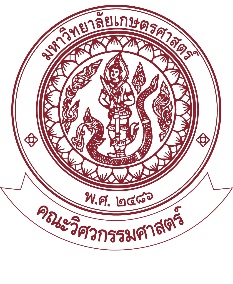 แบบฟอร์มการสมัครรับทุนพัฒนาอาจารย์ ของคณะวิศวกรรมศาสตร์-----------------------------ส่วนที่ 1	 ข้อมูลเกี่ยวกับผู้สมัคร	1. ชื่อ (นาย/นาง/นางสาว)…………………………………..นามสกุล…………………..…………………………….…..………	2. ตำแหน่ง………………………………………………………………………………………………..………………………….………...	3. สังกัด………………………………………..……………………………………………………………………………………….………..	4. วันที่บรรจุ /วันที่รับโอน……………………………………………………………….……………………………………….………	5. ภาระงานสอนย้อนหลัง 2 ปี	5.1	งานสอน	ระดับ	ชื่อวิชา                             เปิดสอนภาค/ปีการศึกษา	.................................................................................................................................................................	.................................................................................................................................................................	.................................................................................................................................................................	.................................................................................................................................................................	5.2	งานวิจัย	.................................................................................................................................................................	.................................................................................................................................................................	5.3	งานบริการทางวิชาการ	.................................................................................................................................................................	.................................................................................................................................................................	5.4	งานบริหาร	.................................................................................................................................................................	.................................................................................................................................................................	5.5	งานอื่น ๆ ที่เกี่ยวข้อง	................................................................................................................................................................	................................................................................................................................................................	6.	ภายใน 5 ปี นับจากวันที่ขอรับทุนพัฒนาอาจารย์ครั้งนี้ เคยได้รับทุนพัฒนาอาจารย์ 		มาแล้ว...........ครั้ง   ดังนี้-2-ส่วนที่  2  ข้อมูลเกี่ยวกับโครงการที่จะขอรับทุน  (ในการกรอกส่วนนี้ขอให้ปรึกษากับการเงินคณะฯ  ก่อน)	1.	ชื่อโครงการ..............................................................................................................................................	2.	ประเภทของโครงการ		[     ] เสนอผลงานทางวิชาการ เรื่อง....................................................................................................	3.	ระยะเวลา................เดือน............วัน (ตั้งแต่วันที่............ถึง.............เดือน...................พ.ศ...............)		(ต้องไม่เกิน 30 วัน ถ้าเกินจะต้องไม่อยู่ในช่วงการเรียนการสอน)	4.	ประเทศ...................................................................................................................................................	5.	ชื่อแหล่งทุนอื่นที่ได้รับ................................................................จำนวนเงิน..................................บาท	6.	จำนวนเงินค่าใช้จ่ายที่ขอรับทุน...................................................บาท โดยมีรายละเอียดดังนี้		6.1	ค่าลงทะเบียน.......................................บาท	6.2	ค่าที่พัก..................................................บาท		6.3	ค่าเบี้ยเลี้ยง..............................................บาท	6.4	ค่าพาหนะเดินทาง................................บาท	7.	ประโยชน์ที่จะได้รับ…................................................................................................................................		...................................................................................................................................................................						ลงชื่อ...............................................................                                     (............................................................)                                                                                      วันที่............/....................../..................	(2)	ความเห็นของหัวหน้าภาควิชา		.................................................................................................................................................................		.................................................................................................................................................................                                                                                ลงชื่อ...............................................................                                                                                          (.............................................................)                                                                                หัวหน้าภาควิชา..............................................                                                                                วันที่........../............................./.......................-3-(3)	ความเห็นของคณบดี	.......เห็นสมควรเสนอคณะกรรมการพิจารณาสมัครรับทุน พิจารณาให้ความเห็นชอบ........................................                                                                          ลงชื่อ......................................................................	                                                                      (รองศาสตราจารย์ ดร.พีรยุทธ์  ชาญเศรษฐิกุล)		   คณบดีคณะวิศวกรรมศาสตร์	                                                                          วันที่.......7....../..........มิ.ย............./.......60......(4)	ความเห็นของคณะกรรมการพิจารณาการรับทุน ฯ เสนอคณบดี   	 พิจารณาอนุมัติตามหลักเกณฑ์โดยอนุมัติจัดสรรทุน  จำนวน..................................................................... บาท        ตามระเบียบราชการ โดยเบิกตามจ่ายจริงจากเงินรายได้คณะฯ                                                                                     ลงชื่อ.................................................................                                                                                      (น.ส.รัชดาวรรณ ขาวสำอางค์)	                                                                              เลขานุการคณะกรรมการพิจารณาการรับทุน ฯ                                                                               วันที่........../.............................../......................(5)	...................................................................... 	......................................................................	ลงชื่อ.............................................................    (รองศาสตราจารย์ ดร.พีรยุทธ์ ชาญเศรษฐิกุล)               คณบดีคณะวิศวกรรมศาสตร์     วันที่........./............................/......................                   ครั้งที่วัน  เดือน  ปีหัวข้อเรื่องค่าใช้จ่ายประเทศหมายเหตุ12345